TET-sopimus			Palauta rehtorin postilaatikkoon 29.9.2020Oppilas täyttää:TET-ajankohta: 13.10.2023Oppilaan nimi:          Luokka:     Koulu:  Puistokadun koulu		Koulun osoite:   Puistokatu 16,  32200 LoimaaPuhelinnumero:    040-5746451Opinto-ohjaaja:  Minna RuotsalaSähköposti:       minna.ruotsala@loimaa.fiKoulukyytiä käyttävät täyttävät -> huoltajan ilmoitettava asia liikennöitsijälle     käytän koulukyytiä tet-viikon aikana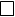         en käytä koulukyytiä tet-viikon aikanaTyönantaja täyttää:Työpaikka:      		Osoite:      Vastuuhenkilö:      		Puhelinnumerot:      Sähköposti:      Työaika klo       -       (max 6 h / päivä sisältäen ruokatauon 30 min.)Ensimmäisen työpäivän tapaamispaikka ja aika:      Ruokailu:  työpaikalla (työnantaja tarjoaa maksutta)  lähikoululla, joka on   itsenäisesti muuallaMuuta huomioitavaa:Paikka ja päiväys: Työnantajan allekirjoitus	         Oppilaan allekirjoitus	               Huoltajan allekirjoitus